« Огород на подоконнике»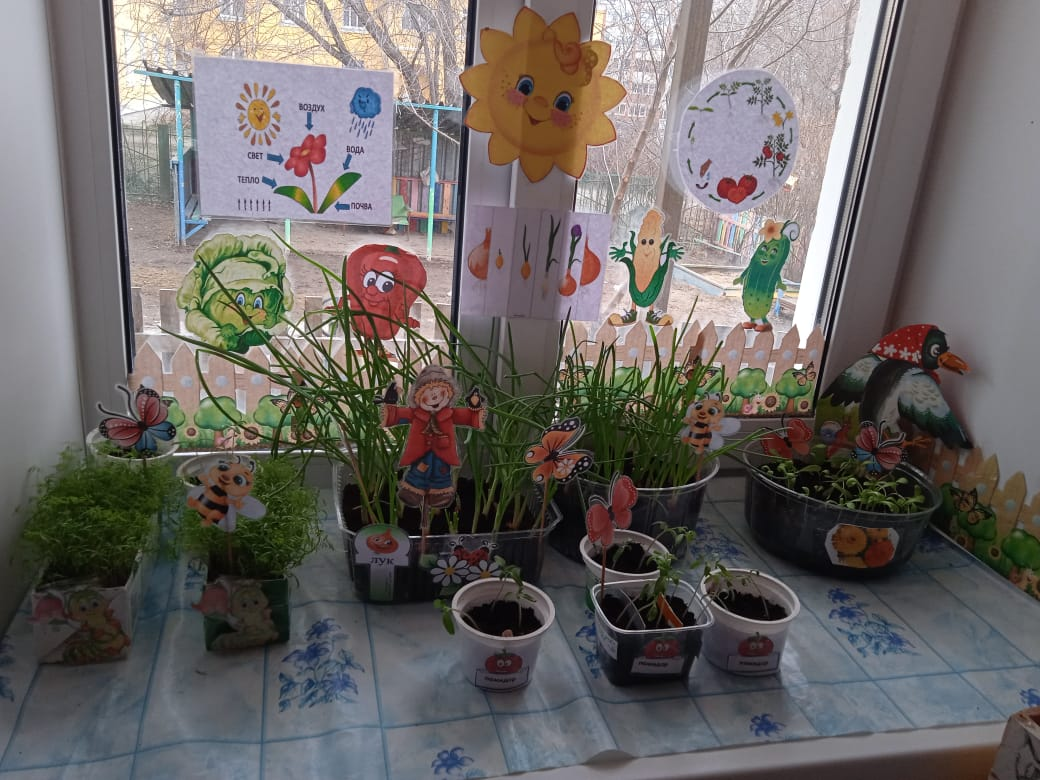 Оформление мини огорода на подоконнике в нашей группе "Лучики очень понравилось детям. Дети принимали активное  участие в посадках, вели наблюдение за культурными растениями,( помидорами, укропом луком, цветами)   Познакомились с правилами ухода за растениями. Наблюдали за появлением первых всходов. Узнали о строении растений, и какую огромную пользу эти культуры несут людям А зелёный лук и укроп дети  едят  за обедом с первым блюдом, и очень радуются полученным результатам.Автор статьи; Воспитатель  Панова Л А (МБДОУ № 17.город Миасс Челябинской области)